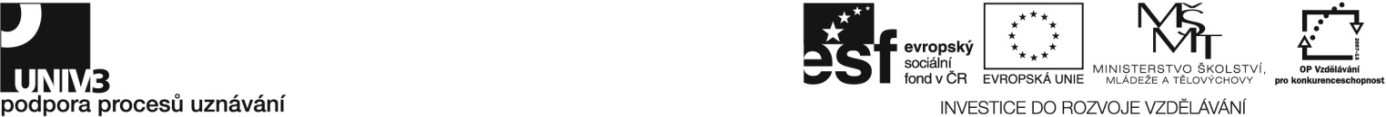 Konkrétní zadání41-021-H Jezdec pro přípravu a testaci mladých koní Zadání pro účastníky ověřování Ústní zkouška Popište organizaci chovu a sportu v ČR.Popište průkaz původu koně a vysvětlete provádění evidence dostihových a sportovních koní. Popište kostru, hlavní skupiny svalů, tělesnou stavbu a těžiště koně. Popište ideální vývin a stavbu těla koně s ohledem na jeho budoucí užití. Popište mechaniku pohybu, postoje končetin, vyhodnoťte jednotlivé chody, dopady postoje na celkové zatížení pohybového aparátu při zátěži a jeho dalším výcviku a užití koně. Popište zakládání a ošetřování pastevních porostů.  Vysvětlete prevenci v péči o zdraví koní. Popište první pomoc při drobném zranění koně.  Popište poskytnutí první pomoci koni postiženému kolikovými bolestmi. Charakterizujte další vady koní. Popište údržbu a základní opravy jezdecké výstroje a výstroje na koně. Charakterizujte hlavní a vedlejší komunikační a dorozumívací pomůcky mezi jezdcem a koněm. Popište základní profylaxi hříbat a mladých koní.Popište jednotlivé části výstroje koně.Vysvětlete zásady pohybu koní na veřejných komunikacích. Popište podkovu a vysvětlete význam podkování. Písemná zkouška Popište způsoby pohybu koní ve výbězích a na pastvinách ve vztahu k velikosti krmné dávky.Popište obecnou strukturu výcvikového procesu a přípravu ke zkouškám. Popište fyziologická pravidla zátěže, reakce a adaptace mladého koně. Charakterizujte složení krmné dávky v období základního výcviku koně. Popište postup výcviku a tréninku mladého koně. Charakterizujte základní zkoušky teplokrevných a chladnokrevných klisen a hřebců v testačních odchovnách. Vyjmenujte doklady nutné pro přepravu koní.Popište kopyto. Praktická zkouška Zaneste zadané záznamy do chovatelské evidence.Zapište zadané údaje do evidence o plemenářské a sportovní práci.Předveďte měření a vážení koní.Posuďte stav ustájení a mikroklimatu ve stáji.Předveďte správný přístup ke koni a vysvětlete zásady BOZP v chovu koní. Posuďte stav výběhů a proveďte dezinfekci ustájení. Vyčistěte, podestelte a připravte ustájení pro koně. Zhodnoťte celkový stav koně a jeho čistotu. Vyčistěte, ostříhejte, zadekujte a zabandážujte koně s využitím vhodných pomůcek.Předveďte základní péči o kopyto a o jeho ošetření.Zkontrolujte funkčnost všech zařízení ve stáji, výbězích a ohradách. Určete základní druhy krmiv a posuďte jejich kvalitu, vhodnost a nezávadnost pro krmení jednotlivých plemen a kategorií koní.Navrhněte vhodné způsoby uskladnění jednotlivých krmiv a jejich možné úpravy. Sestavte základní krmnou dávku pro zadanou kategorii koní v konkrétním ročním období. Připravte krmiva pro zadanou kategorii koní a vhodným způsobem je podejte. Zajistěte napájení koní. Podejte odpovídajícím způsobem připravená krmiva.Předveďte vybrané úkony v pastevním odchovu a v různých systémech pastvy koní. Sestavte elektrický ohradníkový systém a napojte jej na síť. Doveďte koně na pastvinu a posuďte jeho celkový stav a mechaniku pohybu. Posuďte zdravotní stav koně a popište denní kontrolu jeho zdraví. Určete příznaky onemocnění a změny v chování nemocného koně. Změřte tělesnou teplotu, tepovou a dechovou frekvenci koně a zjištěné údaje vyhodnoťte. Určete ochranné pomůcky pro koně a ochranné pomůcky pro jezdce a uveďte jejich použití. Předveďte nácvik uzdění mladého koně a popište druhy udidel a jejich použití. Ukažte předvádění a vodění zadaného koně na ruce a popište nohosled koně v základních chodech. Předveďte práci s koněm ze země. Předveďte nácvik uzdění a obsedání koně. Předveďte základní drezuru, kavaletovou a skokovou řadu podle zkušebního řádu.Ošetřete zadaného koně před a po práci. Určete plemennou příslušnost zadaných koní a vysvětlete jejich využití.Předveďte zadané koně a posuďte jejich exteriér. Rozpoznejte příznaky říje u klisen a popište nejvhodnější období k jejich zapouštění. Předveďte a popište ošetřování plemenných hřebců. Předveďte hříbě na ruce v kroku a klusu a stručně charakterizujte jejich přípravu pro další využití. Předveďte péči o jednotlivé části výstroje.Předveďte opravu drobné závady ve výstroji koně.Ošetřete a uložte použité pomůcky k výcviku koní. Předveďte přípravu koně před přepravou.Předveďte různé způsoby fixace koní. Předveďte správné držení končetin koně a popište zásady BOZP při podkování. Soupis materiálního a technického zabezpečení pro zajištění ověřování stájkrytá jezdecká hala s celoročním provozemmístnost pro písemnou část ověřenípřekážkový materiál pro skokovou zkouškudrezurní obdélník 20 x 40 mvýstroj konípotřebný počet mladých koní a zkušenějších starších koní (podle počtu uchazečů – 1 kůň maximálně pro dva uchazeče)ochranné pomůcky pro koně a jezdce, pomůcky k výcviku konízáznamové archy pro sledování a hodnocení postupu plnění úkolůkrmiva objemová, okopaniny, jadrná krmiva a doplňkovástelivo	-sláma a pilinyměřidla a váha pro koněnářadí na údržbu a práci ve stáji a na pastvinuvybavení na čištění koněvybavení a přípravky na mytí koněstrojek na stříhání koněpřípravky na údržbu kopytelektrický ohradníknářadí na opravu a údržbu ohrazení výběhů a pastvinpřípravky na odčervení konězákladní veterinární materiálpomůcky na lonžování koněvýstroj tažného koněvybavení pro předvádění koněpomůcky na protrhávání a údržbu hřívyprostředky na údržbu pastvinprostředky na dezinfekci stájeprostředky na údržbu výstroje na koněpomůcky pro fixaci konípomůcky pro opravu drobných závad na výstrojipřepravník na přepravu koníochranné pomůcky pro přepravu koníochranné pomůcky pro personál při nakládání koněpodkovářská stoličkavíce druhů podkovKontrola dodržení časového limituČinnost podle zadáníČasový limit (v min.)Ústní zkouška90Písemná zkouška90Praktická zkouška420Doba trvání zkoušky: podle standardu 8 - 10 hod.600